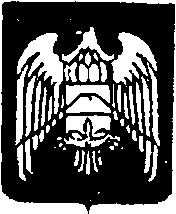 МУНИЦИПАЛЬНОЕ КАЗЕННОЕ УЧРЕЖДЕНИЕ «МЕСТНАЯ АДМИНИСТРАЦИЯ ГОРОДСКОГО ПОСЕЛЕНИЯ НАРТКАЛА УРВАНСКОГО МУНИЦИПАЛЬНОГО РАЙОНА КАБАРДИНО-БАЛКАРСКОЙ РЕСПУБЛИКИ»КЪЭБЭРДЕЙ-БАЛЪКЪЭР РЕСКПУБЛИКЭМ И АРУАН  МУНИЦИПАЛЬНЭ  КУЕЙМ ЩЫЩ  НАРТКЪАЛЭ  КЪАЛЭ    ЖЫЛАГЪУЭМ И ЩIЫПIЭ АДМИНИСТРАЦЭКЪАБАРТЫ-МАЛКЪАР РЕСПУБЛИКАНЫ УРВАН МУНИЦИПАЛЬНЫЙ РАЙОНУНУ НАРТКЪАЛА ШАХАР    ПОСЕЛЕНИЯСЫНЫ ЖЕР ЖЕРЛИ АДМИНИСТРАЦИЯСЫПОСТАНОВЛЕНИЕ    № 32УНАФЭ                           № 32БЕГИМ                           № 3216.02.2022г.                                                                                                         г.п. НарткалаО создании Комиссии по  выявлению, учету и оформлению бесхозяйного недвижимого и выморочного имущества в муниципальную собственность городского поселения Нарткала Урванского  муниципального района КБРВ целях рационального использования неиспользуемых объектов недвижимости, иного имущества, на основании Федерального закона от 06.10.2003 № 131-ФЗ «Об общих принципах организации местного самоуправления в Российской Федерации», Уставом городского поселения Нарткала, Местная администрация г.п.Нарткала Урванского  муниципального района КБРПОСТАНОВЛЯЕТ:1. Создать Комиссию по выявлению, учету и оформлению бесхозяйного недвижимого и выморочного имущества в муниципальную собственность городского поселения Нарткала Урванского  муниципального района КБР 2. Утвердить состав  Комиссии по  выявлению, учету и оформлению бесхозяйного недвижимого, движимого и выморочного имущества в муниципальную собственность городского поселения Нарткала Урванского  муниципального района КБР (приложения №1).3. Утвердить Положение о  Комиссии по  выявлению, учету и оформлению бесхозяйного недвижимого, движимого и выморочного имущества в муниципальную собственность городского поселения Нарткала Урванского  муниципального района КБР, (приложение №2).4. Разместить настоящее постановление на официальном сайте администрации городского поселения Нарткала Урванского  муниципального района КБР.5. Настоящее постановление вступает в силу со дня его официального опубликования.6.   Контроль за исполнением настоящего постановления оставляю за собой.И.о. Главы Местной  администрации городского поселения Нарткала                                                                  Урванского  муниципального района КБР                                                   А.Х.БетугановПриложение № 1к Постановлению  Местной администрации г.п. Нарткалаот 16.02.2022г. №32Состав Комиссии по выявлению, учету и оформлению бесхозяйного недвижимого и выморочного имущества в муниципальную собственность городского поселения Нарткала Урванского  муниципального района КБРШогенов Хасан Сафарбиевич - первый заместитель Главы Местной администрации г.п. Нарткала, председатель Комиссии;Ибрагимов Альберт Аниуарович- заместитель Главы Местной администрации                    г.п. Нарткала, заместитель председателя Комиссии;  Урусова Елена  - главный специалист Местной администрации г.п. Нарткала по бухучету и отчктности, секретарь Комиссии                                                                     Члены Комиссии:1.   Кагазежев Олег Хазритович - главный специалист по градостроительству и земельным отношениям Местной администрации г.п. Нарткала;                                     2.  Бегиева Людмила Амирхановна- начальник отдела по планированию и экономике Местной администрации г.п. Нарткала;                                                                        3.  Бекшокова Диана Аслановна - начальник отдела бухгалтерского учета и отчетности Местной администрации г.п. Нарткала;4.  Куашева Оксана Анурбиевна - главный специалист по жилищным вопросам, по учету и распределению жилья;                                                                  5. Мамухов Валерий Вячеславович - главный специалист по вопросам ЖКХ и жилищному контролю Местной администрации г.п. Нарткала;6. Кунижев Виталий Мухамедович - главный специалист по вопросам ЖКХ, охране труда и пожарной безопасности Местной администрации г.п. Нарткала;7.  Абазов Астемир Валерьевич - ведущий  специалист в сфере закупок товаров, работ, услуг для обеспечения муниципальных нужд Местной администрации г.п. Нарткала;8.  Иванов Борис Миштуевич - специалист по вопросам ГО и ЧС, ведению ФИАС, взаимодействию с  МФЦ;9. Бекшоков Идар Алексеевич - главный специалист отдела земельных и имущественных отношений Управления имущественных и земельных, сельского хозяйства и природопользования Местной администрации Урванского  муниципального района КБР;  (по согласованию)                                                                      Приложение № 2к Постановлению  Местной администрации г.п. Нарткалаот 16.02.2022г. №32ПОЛОЖЕНИЕо Комиссии по выявлению, учету и оформлению бесхозяйного недвижимого и выморочного имущества в муниципальную собственность городского поселения Нарткала Урванского  муниципального района КБР1. Общие положения1.1. Положение о Комиссии по выявлению, учету и оформлению бесхозяйного недвижимого и выморочного имущества в муниципальную собственность городского поселения Нарткала Урванского  муниципального района КБР (далее – Положение) определяет задачи, полномочия, права комиссии по выявлению, инвентаризации и обследованию бесхозяйного недвижимого и иного имущества на территории городского поселения Нарткала Урванского  муниципального района КБР (далее – Комиссия). 1.2. Комиссия является коллегиальным органом, осуществляющим свою деятельность на постоянной основе. 1.3. В своей деятельности Комиссия руководствуется Конституцией Российской Федерации, Гражданским кодексом РФ, Жилищным кодексом Российской Федерации, Земельным кодексом Российской Федерации, Федеральными законами от 13 июля 2015 года № 218-ФЗ «О государственной регистрации недвижимости», Федеральным законом от   06 октября 2003 года № 131-ФЗ «Об общих принципах организации местного самоуправления в Российской Федерации», Приказом Министерства экономического развития РФ от 10 декабря 2015 года № 931 «Об установлении Порядка принятия на учет бесхозяйных недвижимых вещей», Приказом Минэкономразвития РФ от 30 августа 2011 № 424 «Об утверждении Порядка ведения органами местного самоуправления реестров муниципального имущества», Уставом г.п.Нарткала, а также настоящим Положением.1.4. Результаты проведения обследований и инвентаризации бесхозяйного недвижимого и иного имущества оформляются заключением, с приложением инвентаризационных описей, ситуационных схем расположения обследуемых объектов (при наличии). 2. Основные задачи комиссии	 Основной задачей Комиссии являются выявление, проведение обследования, инвентаризация бесхозяйного недвижимого и иного имущества на территории городского поселения Нарткала Урванского  муниципального района КБР3. Полномочия Комиссии3.1. Комиссия на своих заседаниях проводит проверку поступивших в адрес Администрации городского поселения Нарткала Урванского  муниципального района КБР сведений о выявленном объекте недвижимого имущества, имеющем признаки бесхозяйного (с выездом на место), а так же не менее двух раз в год, Комиссия совершает объезд территории городского поселения Нарткала Урванского  муниципального района КБР с целью выявления бесхозяйного недвижимого и иного имущества на территории муниципального образования. Председатель Комиссии определяет участки объезда территории муниципального образования. 3.2. Подготавливает в течение 10 дней заключение о наличии объекта недвижимого имущества, имеющего признаки бесхозяйного. Заключение представляется Главе администрации городского поселения Нарткала Урванского  муниципального района КБР для включения бесхозяйного объекта недвижимого имущества в Реестр бесхозяйного недвижимого имущества, выявленного на территории городского поселения Нарткала Урванского  муниципального района КБР. 3.3. Осуществляет другие функции, вытекающие из задач Комиссии. 4. Права Комиссии4.1. Комиссия вправе: 4.1.1. Приглашать на свои заседания руководителей структурных подразделений органов местного самоуправления, руководителей и специалистов из иных организаций, иных юридических и физических лиц. 4.1.2. Запрашивать и получать в установленном порядке информацию, необходимую для ее работы, от государственных органов, органов Урванского  муниципального района КБР, иных организаций независимо от их организационно-правовой формы и физических лиц. 4.1.3. С целью получения полной объективной информации для принятия решения в отношении имущества давать отдельные поручения руководителям структурных подразделений органов местного самоуправления, руководителям и специалистам из иных организаций, юридическим и физическим лицам.5. Организация работы Комиссии5.1. В состав Комиссии входят председатель Комиссии и члены Комиссии. Комиссия вправе приглашать для участия в своей работе представителей других предприятий и организаций по согласованию. 5.3. Председатель Комиссии: .– руководит организацией деятельности Комиссии; – определяет дату, время и место проведения заседаний Комиссии, а также утверждает повестку дня заседания Комиссии; – вправе вносить предложения в повестку дня заседаний Комиссии; – лично участвует в заседаниях Комиссии; – председательствует на заседаниях Комиссии; – подписывает документы Комиссии, выписки из протоколов заседаний Комиссии; – дает поручения членам Комиссии; В отсутствие председателя комиссии его функции выполняет заместитель председателя комиссии5.4Обязанностями секретаря комиссии являются:- Извещение членов комиссии о дате, времени и месте заседания комиссии;- Ведение протокола заседания комиссии и документов комиссии5.5. Члены Комиссии: – лично участвуют в заседаниях Комиссии; – вправе вносить предложения по вопросам, находящимся в компетенции Комиссии. – выполняют поручения председателя Комиссии. 5.6. Заседания Комиссии проводятся по мере необходимости и в соответствии с планом работы Комиссии. О дате, времени, месте проведения очередного заседания Комиссии члены Комиссии должны быть проинформированы не позднее, чем за три дня до предполагаемой даты его проведения. 5.7. Заседания Комиссии правомочны при участии не менее 50 процентов от общего числа ее членов. В случае если член Комиссии по какой-либо причине не может присутствовать на ее заседании, он обязан известить об этом председателя Комиссии. 5.8. Все члены Комиссии пользуются равными правами в решении всех вопросов, рассматриваемых на заседаниях Комиссии. . 5.9. Решения принимаются путем открытого голосования простым большинством голосов членов комиссии. При голосовании каждый член комиссии имеет один голос. В случае равенства голосов право решающего голоса остается за председателем комиссии.5.10. По результатам работы Комиссии принимается решение о признании имущества объектом, имеющим признаки бесхозяйного имущества, либо не имеющим признаков бесхозяйного имущества.Решение Комиссии о признании имущества объектом, имеющим признаки бесхозяйного имущества, служит основанием для включения его в реестр объектов бесхозяйного имущества.Решение комиссии оформляется протоколом.5.11. Комиссия осуществляет свою деятельность в соответствии с настоящим Порядком.